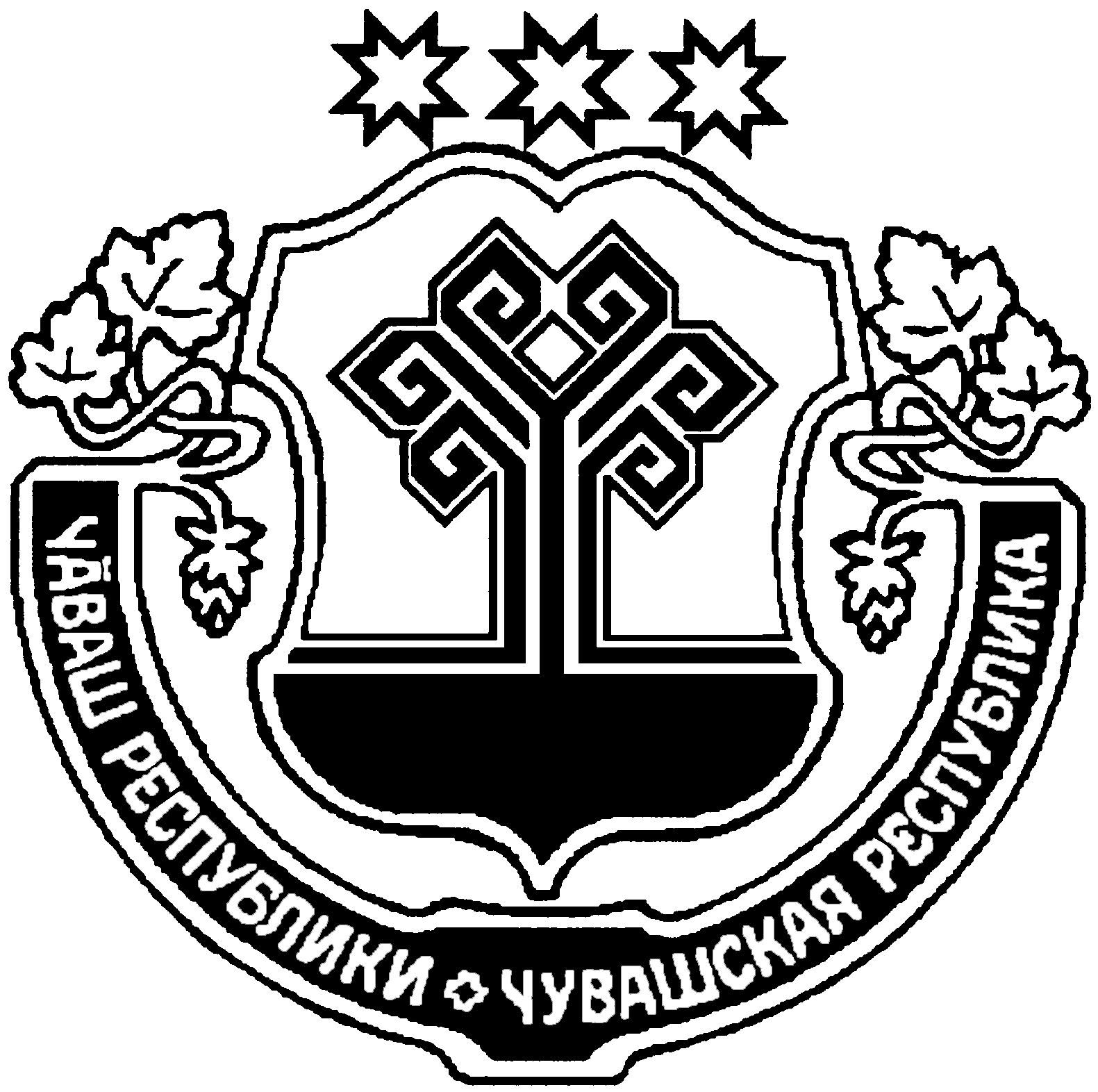 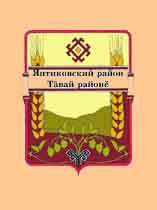 В номере:                              Извещение о согласовании проекта межевания земельного участкаЗаказчиком работ по подготовке проекта межевания земельного участка является: Администрация Янтиковского сельского поселения Янтиковского района Чувашской Республики, почтовый адрес: Чувашская Республика, Янтиковский район, с. Янтиково, пр. Ленина, д.21, тел. 8(83548)2-14-56.          Проект межевания подготовлен кадастровым инженером Егоровым С.П.,  квалификационный аттестат № 21-11-83,  почтовый адрес: Чувашская Республика, Янтиковский район, с.Янтиково, пр-кт Ленина, д.2, тел 89278581370, e-mail: s.p.egorov77@rambler.ru.         Земельный участок выделяется в счет земельной доли в праве общей долевой собственности из исходного земельного участка с кадастровым номером 21:26:120301:96, местоположение: Чувашская Республика, Янтиковский район, Янтиковское сельское поселение, тер. землепользования СХПК «Колос»        С проектом межевания можно ознакомиться по   адресу: Чувашская Республика, Янтиковский район, с.Янтиково, пр-кт Ленина, д.11  с 08 часов 00 минут  по 17 часов 00 минут, в течение тридцати дней со дня опубликования настоящего извещения.Предметом согласования является размер и местоположение границ выделяемого в счет земельной доли земельного участка.Обоснованные возражения относительно размера и местоположения выделяемого в счет земельной доли земельного участка в обязательном порядке присылать в течение тридцати дней со дня опубликования настоящего извещения по двум адресам:Чувашская Республика, г. Чебоксары, пр-кт Московский, д.37 в филиал федерального государственного бюджетного учреждения «Федеральная кадастровая палата Федеральной службы государственной регистрации, кадастра и картографии» по Чувашской Республике – Чувашии.Чувашская Республика, Янтиковский район, с.Янтиково, пр-кт Ленина, д.11  Информационное издание «Вестник Янтиковского сельского поселения Янтиковского района»429290, с. Янтиково, пр. Ленина, 21                Учредитель:Муниципальное образование «Янтиковское сельское поселение Янтиковского района»Гл. редактор: Е.В. БельскаяТираж: 15 экз.Объем 1 п.л. Формат № 4Бесплатно